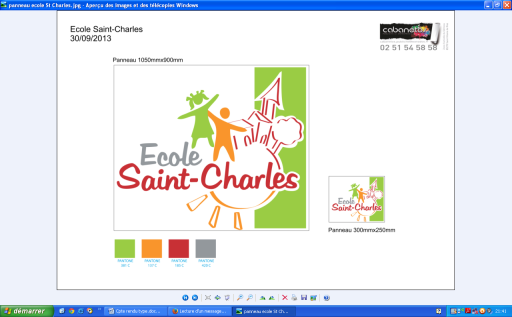 Ecole St Charles4, rue de la Vieille Eglise				85500 MESNARD LA BAROTIERETel : 02 51 66 00 97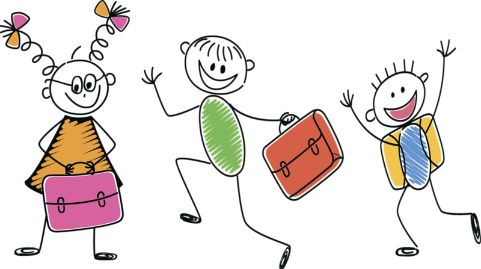 Structure des classes : 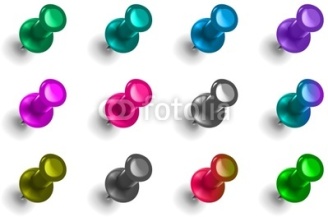 TPS / PS /MS : Mme MASSON Claudine (24 élèves)MS /GS : Mme MICHEAU Chantal (24 élèves)CP : Mme CORNU Florence et Mr TRICHET Denis (15 élèves)CE1 / CE2 : Mme CHATAIGNER Cynthia (22 élèves)CE1 / CE2 : Mme ROUET Stéphanie (23 élèves)CM1 /CM2 : Mme RONDEAU Valérie (20 élèves)CM1/ CM2 : M. AUNEAU Damien (20 élèves)L’effectif global sera donc de 148 élèvesLe personnel :ASEM : Mme BAUDILLON Corinne : classe de GS           : Mme DAVIET Marie-Chantal : classe de PS/MS de Claudine           : Mme MARTINEAU Christelle : classe de PS/MS de ChantalRentrée des classes :RENTREE :  le jeudi 1er septembre 2022Horaires 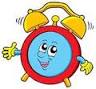 Les horaires de classe sont les suivants : matin : 8h45 - 12h00		 : après-midi : 13h45-16h45avec l'accueil des enfants à partir de 8h35 le matin et 13h35 l'après-midi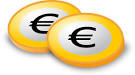 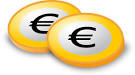 Rétributions :           Le montant des rétributions pour l’année 2022/2023, a été fixé à 30€50 par mois/enfant (sur 10 mois). Cette somme sera fixe toute l'année. Elle couvre la location des livres, l'achat des petites fournitures, les photocopies…et les cotisations reversées à l’UDOGEC. Une partie de cette somme est allouée aux frais d’investissements (rénovation des classes...).L’école a souscrit une assurance globale auprès la Mutuelle St Christophe pour le compte de chaque élève.           Ne sont pas compris, les photos scolaires et les voyages.Une facture avec les contributions vous sera adressée en début d’année scolaire. Les prélèvements se feront le 10 de chaque mois. Merci d’opter pour le prélèvement automatique. Assurance scolaire et extra scolaire: La responsabilité civile du Chef de famille intervient lorsque votre enfant est responsable d’un accident, et l’individuelle accident lorsqu’il en est victime, sans tiers responsable.Ces deux types d’assurance sont obligatoires pour toutes les sorties scolaires facultatives : visites, voyages de fin d’année, sorties pédagogiques, adhésion aux clubs sportifs.Afin de permettre :	● une uniformisation des garanties des élèves	● un coût raisonnable de ce type d’assurance (la moins chère du marché)	● une simplification de la gestion des assurancesL’ÉCOLE ASSURE AUTOMATIQUEMENT VOTRE ENFANT à la MSC pour ses activités scolaires et extrascolaires. 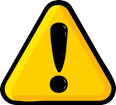 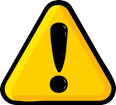 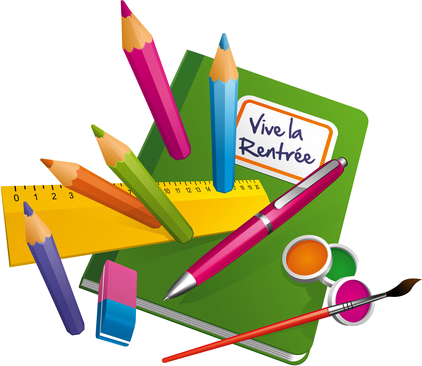 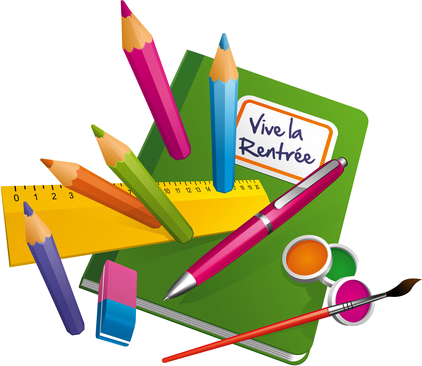 Pack fournitures :   Grâce à des achats groupés, nous bénéficions de prix très avantageux et nous souhaitons en faire profiter toutes les familles et vous apporter ce service en diminuant fortement la liste de fournitures à acheter en début d’année Pour des raisons de praticité, cette formule est obligatoire et s’impose à l’ensemble des familles.Nous tenons à préciser que l’école ne réalise aucun bénéfice sur l’achat de ces fournitures et que le prix des packs varie en fonction des niveaux. Le pack de chaque enfant sera à régler au mois de septembre (prélèvement automatique en même temps que les rétributions du mois de septembre).  Pack fournitures CP Pack fournitures CE2 Calendrier scolaire 2022 / 2023Rentrée des élèves	:           Jeudi 1er septembre 2022Vacances de Toussaint	    du vendredi 21 Octobre	                                                                                       au lundi 7 Novembre	Vacances de Noël	         du vendredi 16 Décembre	                                                                                   au mardi 3 janvier 2023	Vacances d’hiver	         du vendredi 10 Février		                                     au lundi 27 février	Vacances de printemps     du vendredi 14 Avril          	                                         au mardi 2 maiVacances d’été	       mardi 4 juillet au soirLe départ en vacances a lieu après la classe, la reprise des cours a lieu le matin des jours indiqués.Ce calendrier est donné à titre indicatif  et sous réserve de toutes modificationsChemise plate cartonnée rouge1Petite chemise plate cartonnée1Crayons velleda3Carnet1Ardoise1Bâtons de colle3Double décimètre1Crayons de bois2Gomme1Stylo bleu1Stylo vert1Chemise plate cartonnée rouge1Crayons velleda3Ardoise1Bâtons de colle3Double décimètre1Crayon de bois2Gomme1Stylo bleu2Stylo vert1Stylo noir1